DIARIO NORTE, (2016) “Segundo tramo de los trabajos. En octubre se licitarán las obras del gasoducto para Curuzú Cuatiá” Diario Norte de Corrientes, Corrientes, 4 de setiembre.http://www.nortecorrientes.com/article/104953/en-octubre-se-licitaran-las-obras-del-gasoducto-para-curuzu-cuatiaSEGUNDO TRAMO DE LOS TRABAJOSEn octubre se licitarán las obras del gasoducto para Curuzú CuatiáEl anuncio oficial se realizó el último viernes en la Sociedad Italiana de la localidad. La construcción iniciaría en el año 2017.4 de Septiembre, 2016El último viernes en la Sociedad Italiana de la localidad de Curuzú Cuatiá, el Gobierno provincial anunció el llamado a licitación para el segundo tramo de la obra del gasoducto que va desde Colonia Libertad hasta Curuzú Cuatiá. La apertura de sobres se realizará a fines del mes de octubre en la Casa de Gobierno, y la obra será financiada con fondos del Banco Interamericano de Desarrollo (BID) gestionados por la provincia.Los pliegos tienen costo cero, remarcaron las autoridades provinciales presentes en la convocatoria.En el encuentro participaron funcionarios del gabinete provincial encabezados por el ministro de Hacienda y Finanzas, Enrique Vaz Torres, el secretario de Energía provincial, Eduardo Melano, y el intendente Ernesto Domínguez, entre otros.Allí se brindó un pormenorizado informe acerca de las obras que se realizarán y que pretenden arrancar a comienzos del año 2017. El proyecto sobre el que se llevó a cabo la audiencia se denomina: “Gasoducto de aproximación en acero de 8 pulgadas, desde la estación de medición de TGN -Transportadora de Gas del Norte- en Colonia Libertad hasta la ciudad de Curuzú Cuatiá y obras complementarias en la localidad”.En este sentido, el secretario de Energía, Eduardo Melano habló con Radio Horizonte y manifestó: ‘Vinimos a explicar en qué consiste el Proyecto del Gasoducto de Curuzú que está próximo a licitarse y posterior comienzo de obras.En este proyecto de llevar el gas a la ciudad ya está construida la estación reductora de presión”.“Se compraron los caños y nos resta el tendido de los mismos, esto lo vamos a explicar a la par del alcance del proyecto y el impacto positivo en la sociedad. De forma inmediata se llamará a licitar las obras y después traeremos los caños que se depositarán en Colonia Libertad y otra parte en Curuzú”, sostuvo.s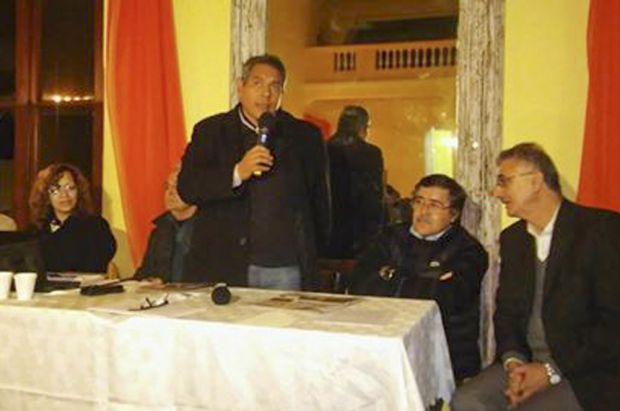 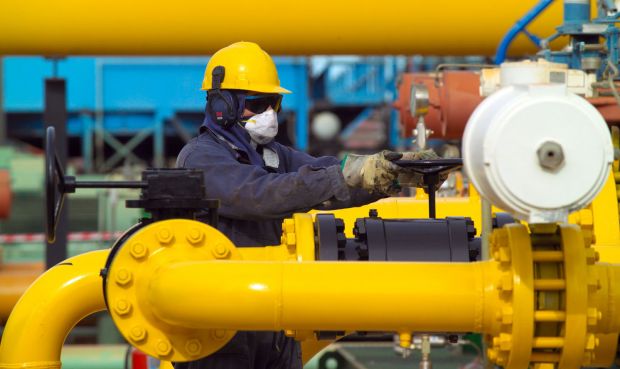 